Zara Expo – Lotto 1A - Galleria Boccioni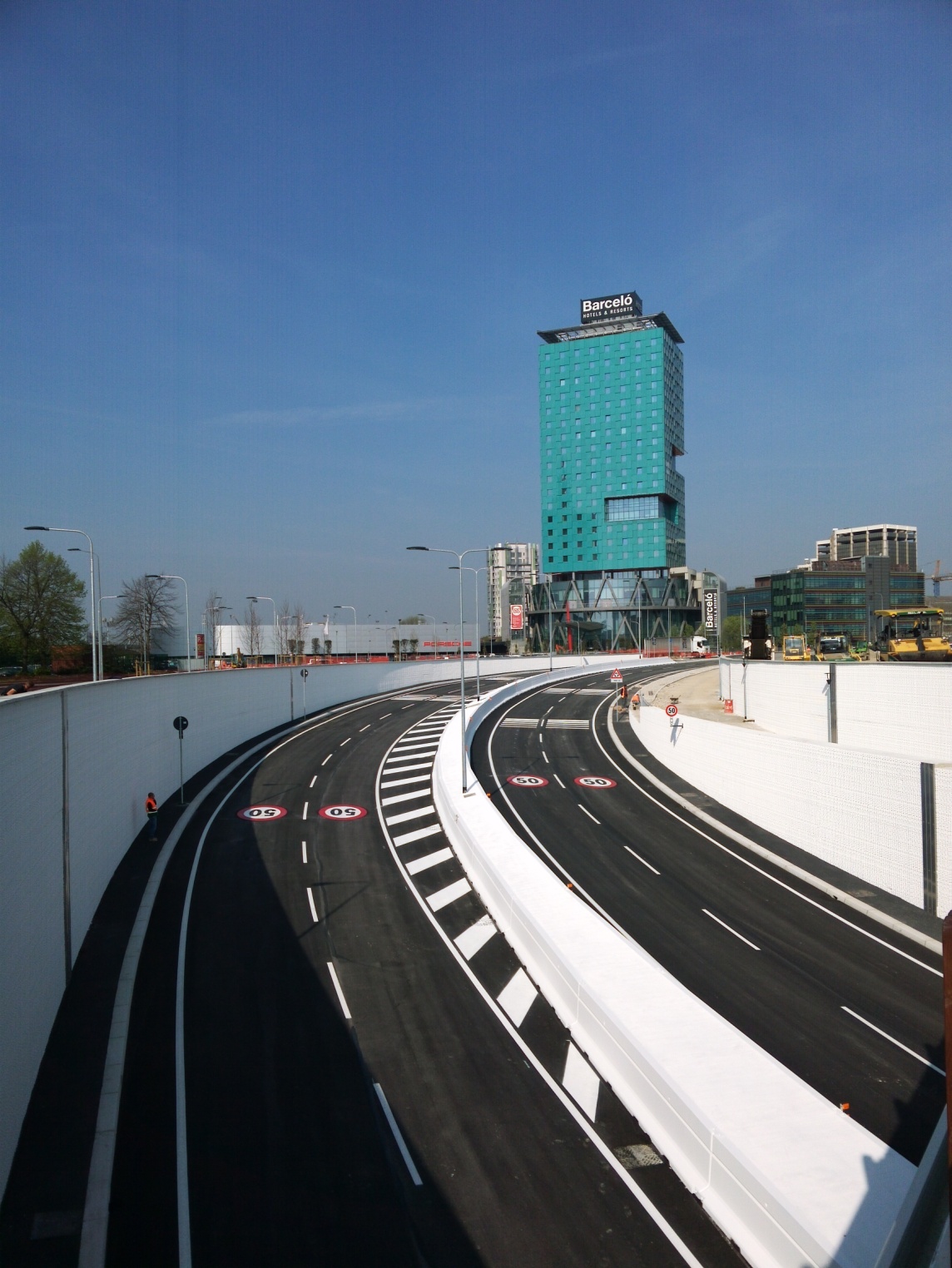 Imbocco Ovest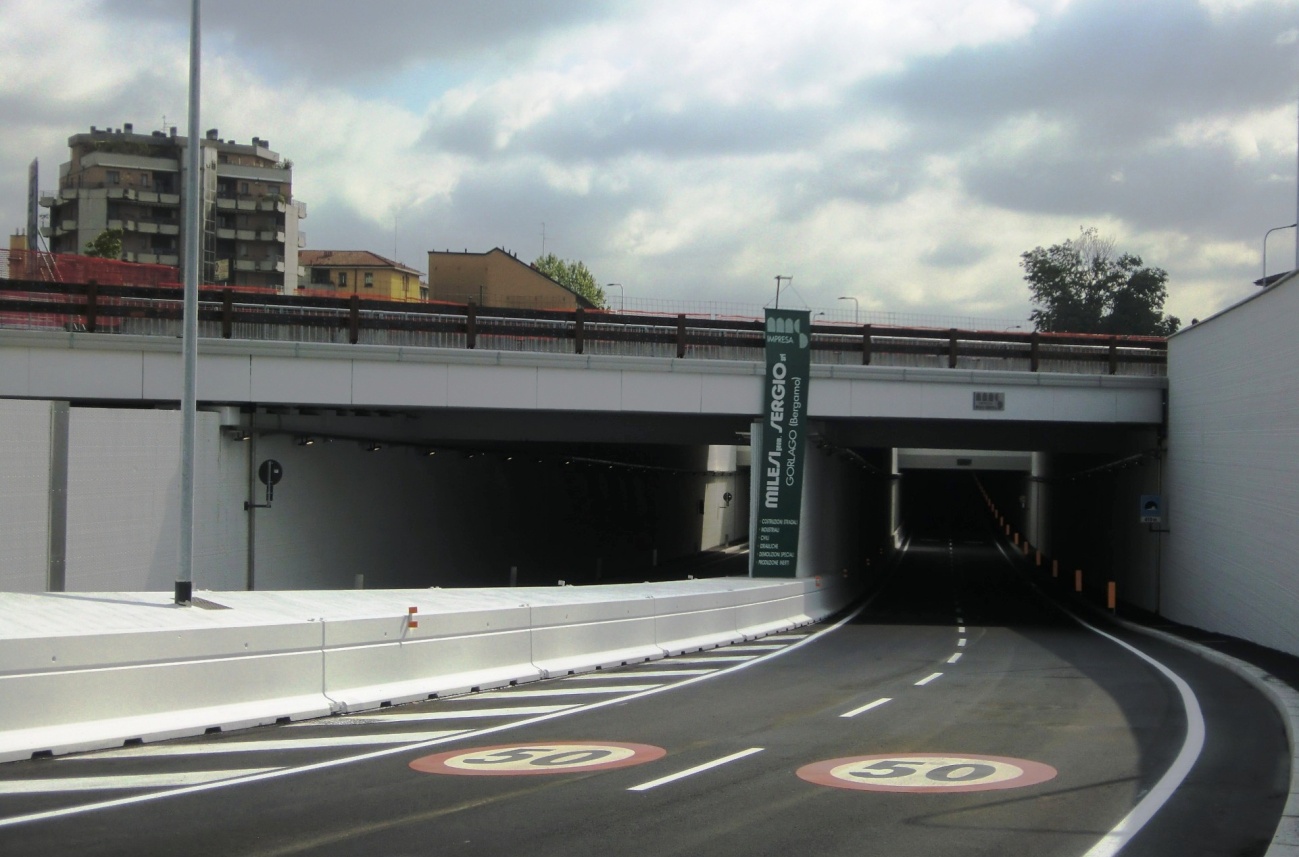 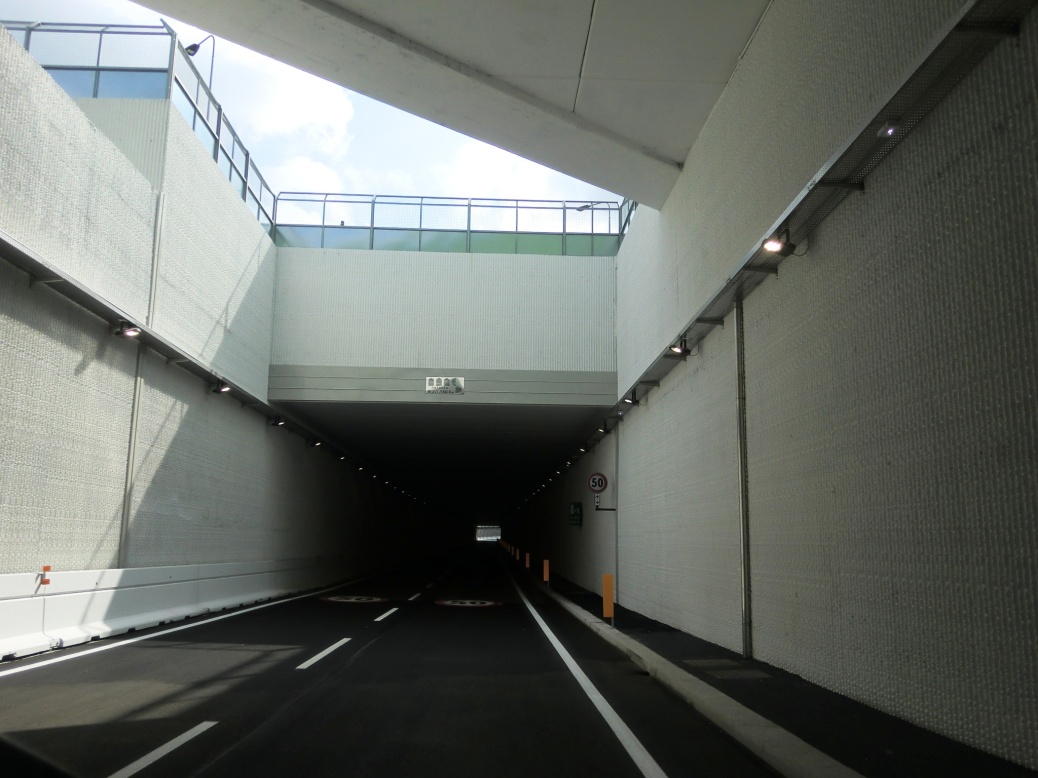 Uscita di sicurezza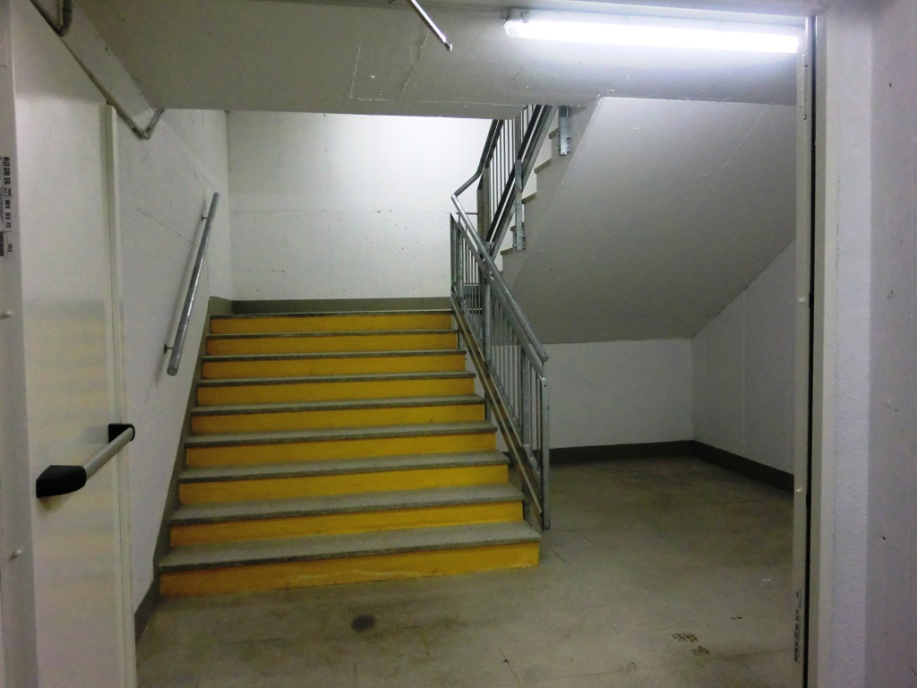 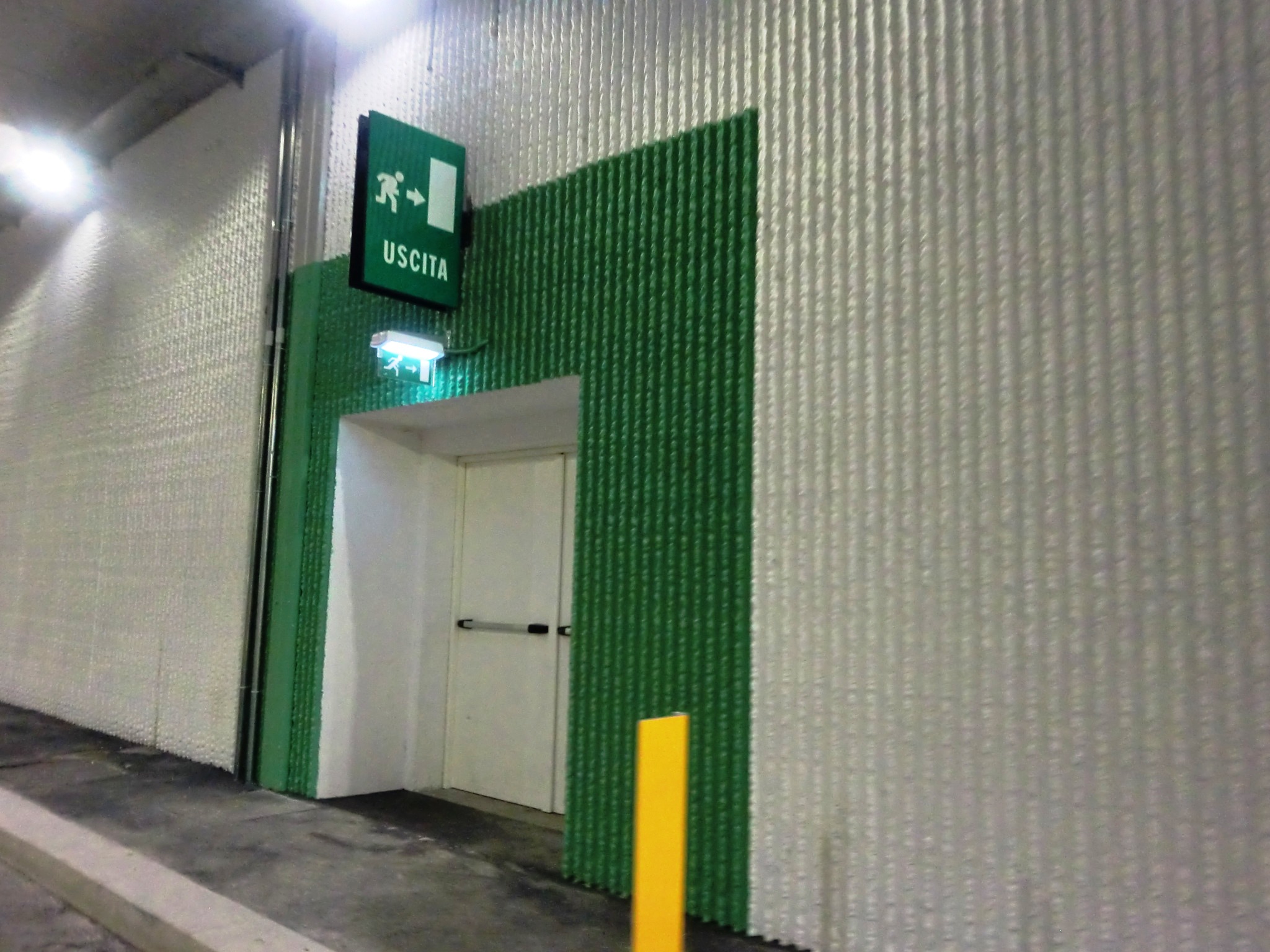 Locale tecnico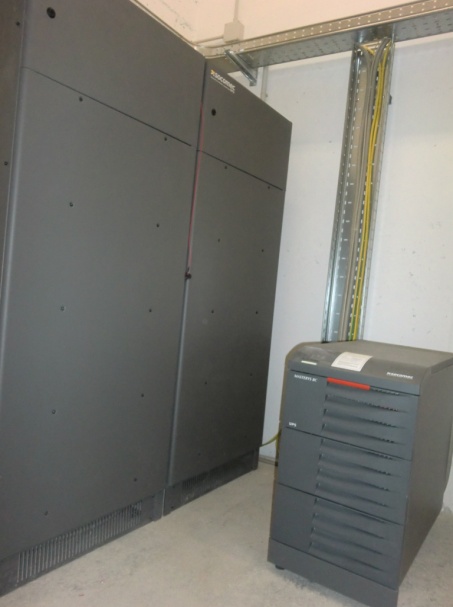 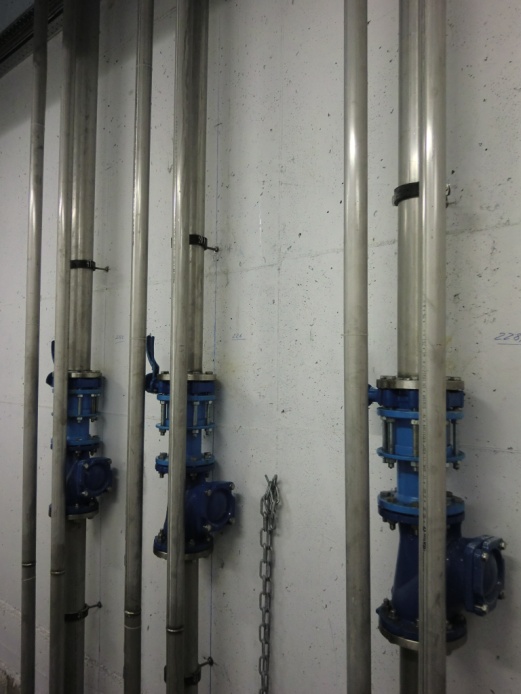 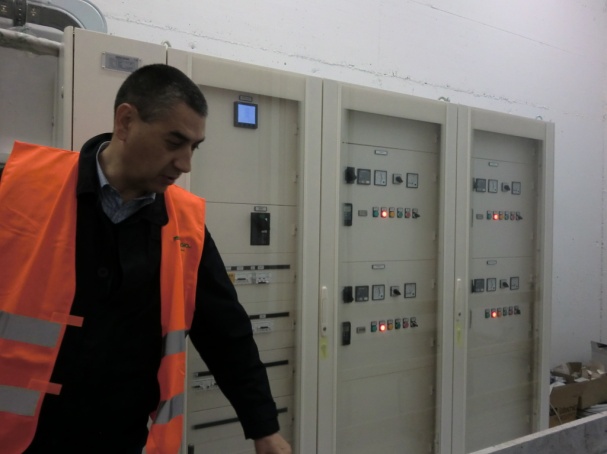 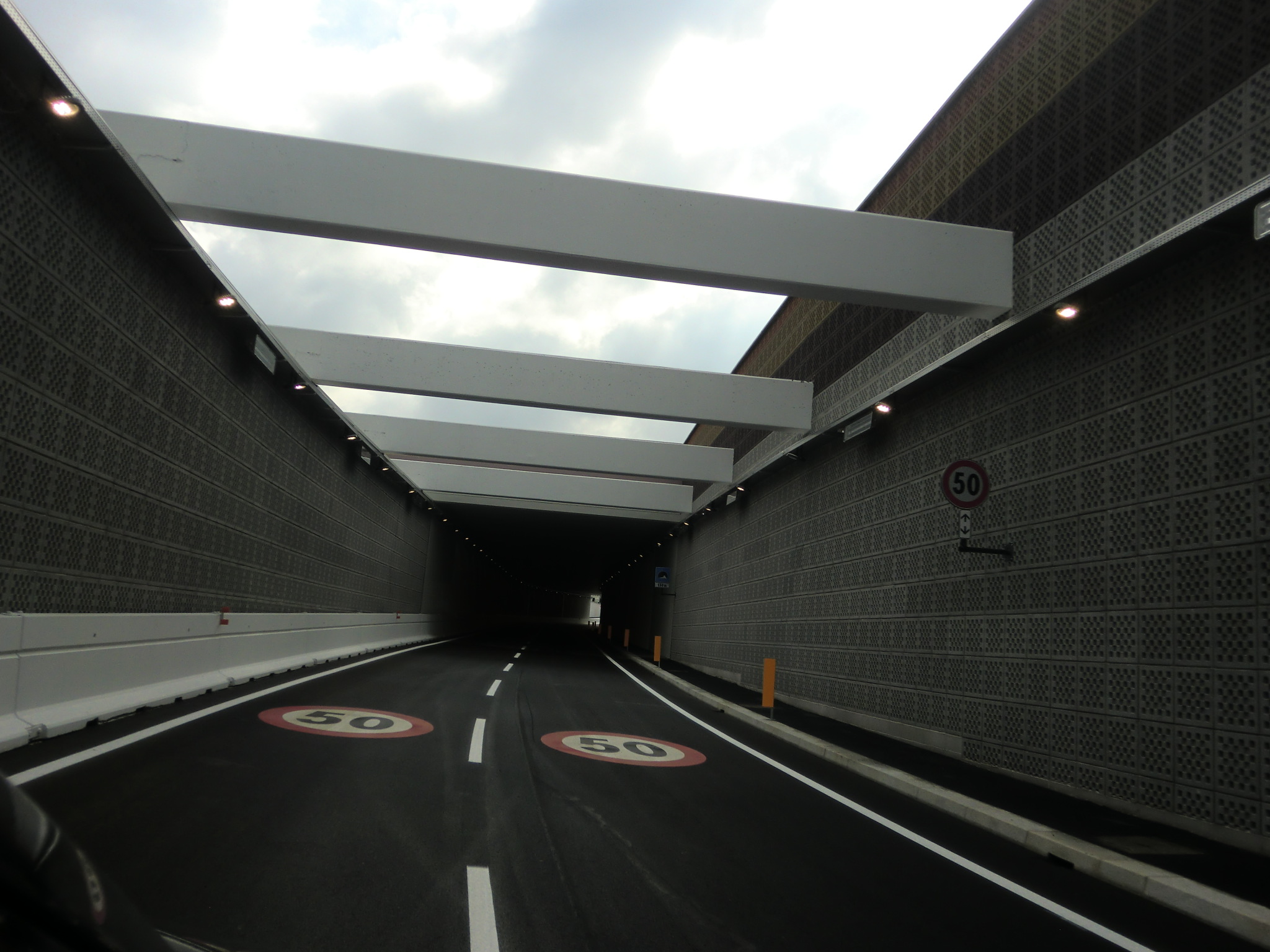 Pareti con rivestimento foto catalitico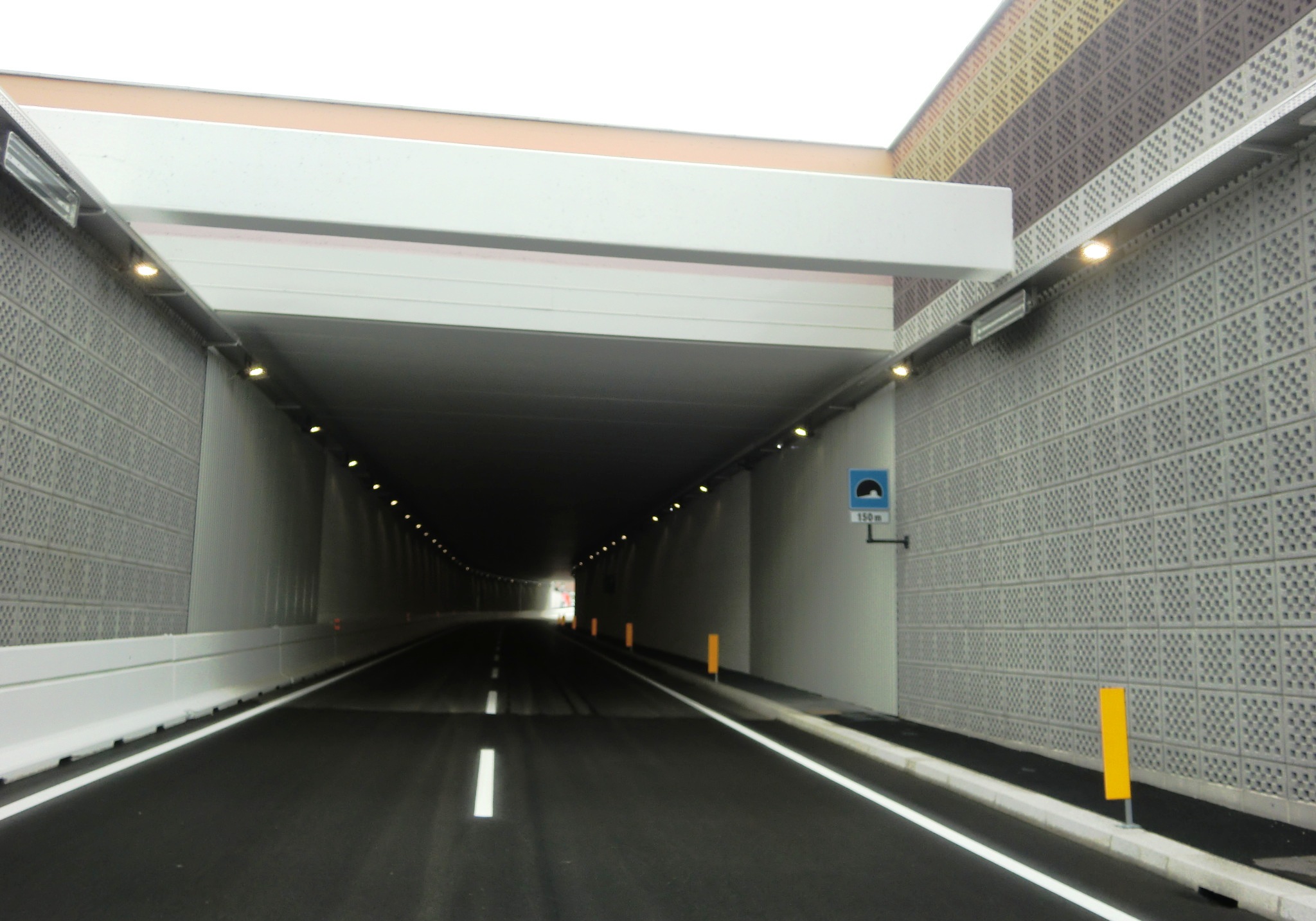 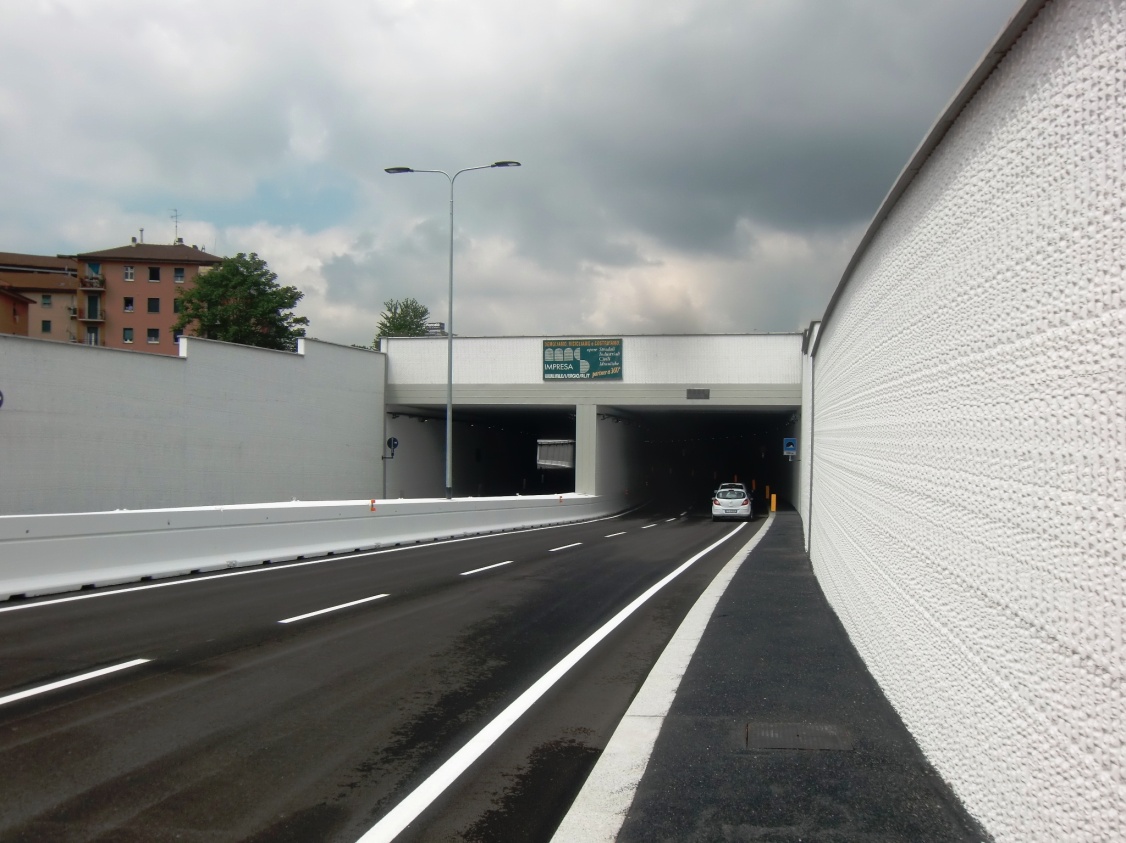 Imbocco est